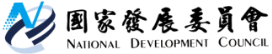 國發會率中東歐經貿考察團抵捷克擴大雙邊產業合作領域 加深台捷良善循環發布日期：110年10月25日發布單位：國家發展委員會國家發展委員會主任委員龔明鑫所率領的跨部會暨產官學研66人訪問團，今（25）日以參加「台捷投資論壇開幕式暨MOU簽署儀式」展開在捷克的緊湊行程。去年韋德齊（Miloš Vystrčil）議長帶隊來台時雙方所簽署智慧城市、新創、智慧機械等三項MOU，至今一年已有進展，本次擴大合作到網路安全、太空合作、觸媒技術、綠色能源、智慧機械等5項產研合作。韋德齊議長於致詞時表示，去年率團到訪台灣，即為雙邊合作奠定良好基礎，並強調台灣與捷克兩個民主國家應擴大交流並互相協助，且參議院議員對此均相當支持；另，韋德齊議長於去年訪台期間於公開演說時曾說：「最好的語言是行動」，而今日也重申「我的行動是最好的語言」，再次以實際行動展現並強調台捷關係友好。龔主委特別向捷方強調，總統感謝韋德齊議長開啟台捷間的「良善的循環」，而現在他要將這樣的善的循環延伸到產業及經貿合作。在供應鏈重組的重要時刻，預計未來台捷雙方的合作將會有更多成果。龔明鑫主委並於致詞時表示，台灣跟捷克一樣愛好民主自由，台捷雙邊可以攜手合作，在全球供應鏈重新佈局之時刻，共同在國際上扮演關鍵的力量。龔主委也再次感謝韋德齊參議長，自去年8月率團訪台後，強化了雙邊交流，我國捐贈醫療口罩等防疫物資及設備予捷克，而捷克捐贈3萬劑疫苗予台灣；我國蔡英文總統將這樣珍貴的友誼稱作「良善的循環」。本訪團此行到訪捷克，預期將「良善的循環」擴大至產業及經貿合作等面向。龔主委於致詞末表示，「去年參議長訪台引述一句捷克俗諺說，『有心，就能找到路』。現在，合作的路已經找到了，正是我們邁開步伐，共同大步向前的時刻。」捷台商會為本訪團盛大舉辦台捷投資論壇及投資說明會，力求達到雙方最大商機，會長狄維什（Pavel Diviš）熱情歡迎台灣經貿代表團，捷克參議院議長韋德齊亦率領參議院副議長Jikta Selitova、外交委員會主席Pavel Fischer、憲法委員會主席Tomáš Goláň、醫療衞生委員會副主席Lumir Kantor及參議員Jan Holásek等人出席，其中F主席、G主席及K副主席皆為去年8月隨韋德齊議長訪台之參議員。奠基於去年韋德齊議長訪台時，見證之3項台捷產業合作MOU－智慧城市與AIOT、創新創業及智慧機械，以及金融與觀光領域之合作；本次將擴大範圍，在5G、半導體、醫療器材、資安等面向擴展合作。國發會龔主委、科技部吳部長及韋德齊議長共同見證，台捷雙方簽署網路安全、太空合作、觸媒技術、綠色能源、智慧機械等5項產研合作MOU。其中，我國資策會就捷克重大基礎建設進行台捷資安合作；臺灣太空產業發展協會與捷克太空產業聯盟簽署MOU，將致力促進台捷在太空產業的資訊交流及科技發展，而太空中心吳宗信主任也致贈台灣「福衛七號」的模型給捷克方。我方工研院將在觸媒技術及綠色能源領域，進一步與捷克科學院共同進行技術開發及應用；智慧機械領域由我方精機中心與捷克整合及應用相關智慧化監控技術。國家發展委員會主任委員龔明鑫偕同科技部吳政忠部長、經濟部陳正祺次長、財政部阮清華次長，以及國內跨部會政府官員、研究機構、公協會及產業代表所組成的66人訪問團，於今赴捷克參加台捷投資論壇開幕式暨MOU簽署儀式。會後龔主委率領各部會，與韋德齊議長、參議員及捷方相關部門進行會談，內容涉及5G、電動車、半導體、生技醫藥等議題合作。同一時間，雙方企業舉辦台捷商機媒合會，預計將超過170場次的面對面洽談。下午龔主委應捷克查理士大學(Charles University)邀請，出席演講「全球供應鏈重組下 台捷的跨時代合作」等，預期可在更多層面進行台捷雙邊交流並獲致成果。聯絡人：國發會綜合規劃處張惠娟處長電話：0910-213-556